Безопасный маршрут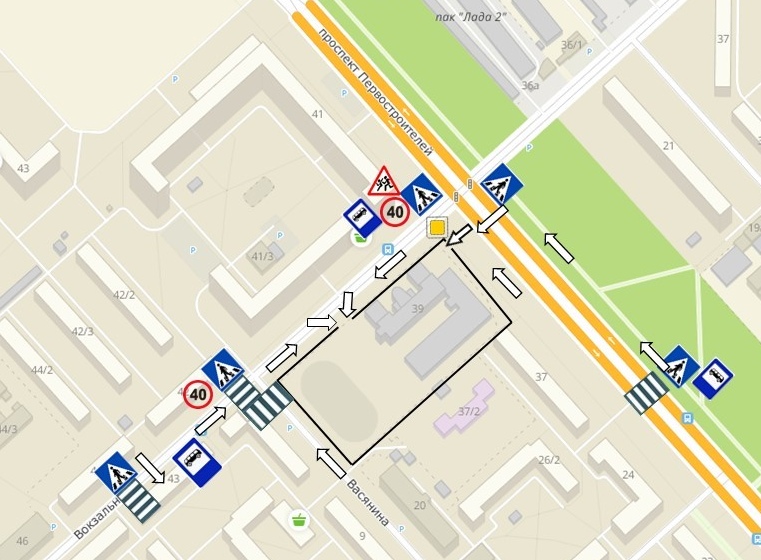 